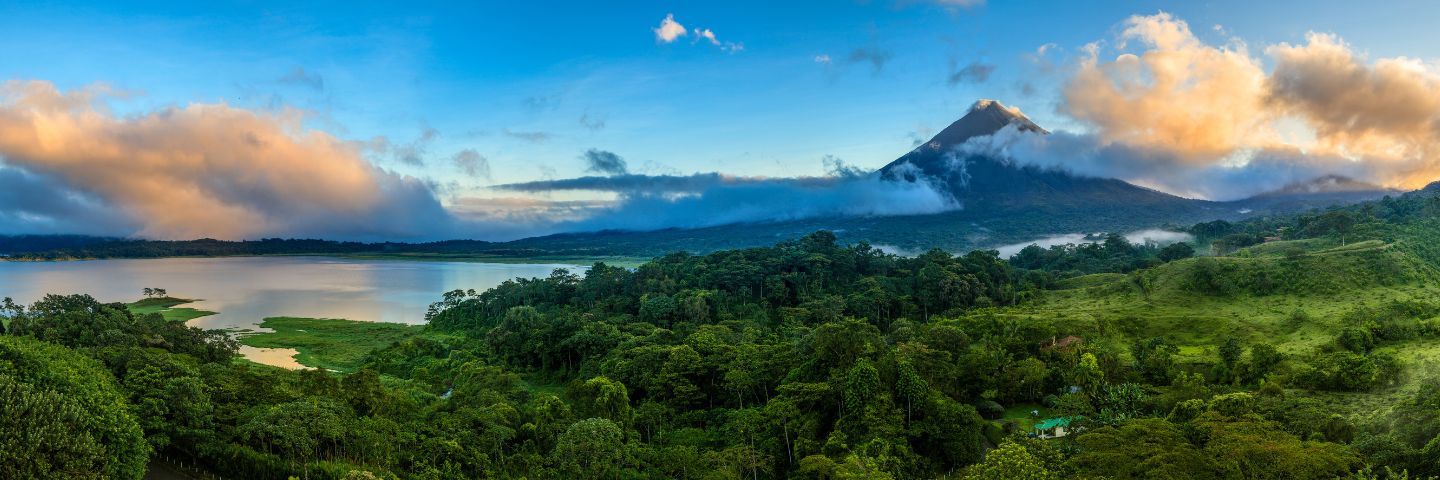 ITINERARIO DE VIAJE:Día 01 	San José¡Bienvenido a Costa Rica! Llegada al aeropuerto Internacional, traslado al hotel elegido. Alojamiento.Día 02	San José – ArenalDesayuno. Salida temprano hacia la Fortuna en San Carlos, hogar del imponente volcán Arenal. Posee dos paisajes diferentes uno cubierto con una exuberante vegetación que alberga una diversidad de fauna silvestre y una zona agreste de coladas de lava y arenas resultado de las constantes erupciones, siendo considerado el principal atractivo de la zona, es posible disfrutar de alguna manifestación o actividad de este coloso. También es posible visitar las termales por la noche acompañados de alguna bebida de su preferencia en algunas de las piscinas naturales que esta zona nos ofrece. Hospedaje en Arenal.Día 03 y 04  ArenalDesayuno. Días libres para conocer la zona o para realizar alguna excursión de su interés, como visitar el Parque Nacional Volcán Arenal, en donde se podrá ver aún más de cerca al majestuoso coloso. El volcán se ha mantenido en constante actividad desde el 29 de Julio de 1968, posee dos paisajes diferentes, uno cubierto con una exuberante vegetación que alberga una diversidad de fauna silvestre, y una zona agreste de coladas de lava y arenas resultado de las constantes erupciones, el volcán es considerado el principal atractivo de la zona. Alojamiento en Arenal.Actividades opcionales NO incluidas:-Kayak en Lago ArenalCaminata del volcán Arenal y la Catarata la FortunaPuentes Colgantes del Arenal Cabalgata al volcán Arenal  Día 05 	Arenal – Manuel AntonioDesayuno. Este día  se trasladaran hacia el centro de la Costa Pacífica, para el disfrute de las playas de la zona, el Parque Nacional Manuel Antonio tiene una extensión de tan solo 682 hectáreas, pero contiene todos aquellos atractivos que atrae a los turistas a Costa Rica: hermosas playas, un paisaje magnífico con islas cerca de la costa, una frondosa selva circunvalada con una red de caminos fáciles de andar y hermosa vida  salvaje como monos (aullador, cara blanca y hasta mono tití), perezosos y pizotes (coatimundis).Hospedaje Manuel Antonio.Día 06 	Manuel AntonioDesayuno. Día libre para el disfrute de las más bellas playas del pacifico central costarricense, ya sea disfrutando de la belleza escénica que estas ofrecen o simplemente relajándose en la comodidad del Hotel. Además, puede aprovechar para realizar actividades de su interés que se ofrecen en los alrededores, como caminatas al parque nacional, kayaks, rafting, tirolesas, cabalgatas, paseos en el manglar, catamarán, entre otras. Hospedaje Manuel Antonio.Actividades opcionales NO incluidas:Tour de rafting en el río Savegre desde Manuel AntonioDía 07    Manuel Antonio – San José Desayuno. A la hora indicada uno de nuestros representantes estará en la recepción para llevarlos en el traslado del hotel al aeropuerto internacional para así tomar el vuelo de regreso a su país.FIN DE LOS SERVICIOS. HOTELES PREVISTOS O SIMILARESNota: Hoteles mencionados solo son informativos, los hoteles confirmados se les hará saber al momento de realizar la reservación. Habitaciones consideradas bajo la categoría estándar de cada hotel, en algunos casos, la habitación estándar cuenta con otro nombre.PRECIOS POR PERSONA EN USDNota: Se permite máximo 1 menor por habitación compartiendo con 2 adultos, ocupando las camas existentes. El programa no opera del 01 de julio al 17 de agosto. EL PRECIO INCLUYE: Traslado privado aeropuerto – hotel – Aeropuerto 01 noches de hospedaje en San José03 noches de hospedaje en Arenal02 noches de hospedaje en Manuel Antonio06 desayunosImpuestos hotelerosSeguro de viaje con cobertura COVID Asistencia en español 24 hrsEL PRECIO NO INCLUYE: Boleto de avión México – San José – México Impuesto de salida pagadero en el Aeropuerto Internacional de San José USD 29.00 Gastos personales Ningún servicio no especificado Propinas para mucamas, botones, meseros, guías y/o choferes Pago de entrada a los Parques Nacionales o Reservas que no estén contemplados en tour ACTIVIDADES OPCIONALESPRECIOS POR PERSONA EN USD:NOTAS IMPORTANTES:Tarifas expresadas por persona, en dólares americanos pagaderos en moneda nacional al tipo de cambio del día de su pago indicado por Tourmundial, sujetas a cambios sin previo aviso y a disponibilidad al momento de reservar. Es responsabilidad del pasajero proveerse de los pasaportes o documentos de migración requeridos por las autoridades de los estados unidos mexicanos y de los países de destino o de tránsito, tales como visas, permisos sanitarios, permisos notariados para menores viajando solos o con un tutor, etc. Tourmundial brindará asesoría y apoyo para le gestión de todos los documentos necesarios. La vigencia de su pasaporte deberá tener mínimo seis meses a partir de la fecha del inicio de su viaje. El orden de los servicios previstos mencionados en este itinerario podría modificarse en función de la disponibilidad terrestre o condiciones climáticas del lugar, pero siempre serán dadas conforme fueron adquiridas. Los horarios de registro de entrada (check-in) y salida (check-out) de los hoteles están sujetos a las formalidades de cada hotel, pudiendo tener los siguientes horarios: check-in 16:00hrs y check-out 12:00hrs (medio día). En caso de que la llegada fuese antes del horario establecido, existe la posibilidad de que la habitación no sea facilitada hasta el horario correspondiente. En caso de que llegar antes o salir después de los horarios establecidos, el hotel podrá mantener sus pertenencias bajo resguardo. Los servicios de traslados y excursiones en esta cotización son otorgados como servicios regulares, estos servicios están sujetos a horarios pre-establecidos y se brindan junto a otros pasajeros. Consulte los precios en servicio privado. La tarifa para niños aplica para menores de 0 a 10 años, compartiendo habitación doble siempre con 2 adultos. Máximo 1 niño por habitación. Esta política está sujeta a cambios. Camas extras tienen costo adicional y sujetas a disponibilidad del Hotel. Para la excursión a la ciudad de San José tomar en consideración que El Teatro Nacional permanece cerrado los domingos. En el caso de que la excursión se diera ese día se estaría visitando solo sus afueras. Esta excursión únicamente opera en las tardes. Logística y lugares a visitar en general de esta excursión están sujetos a cambios de acuerdo a nuestro departamento de operaciones Alguna actividad pueda ser que no operen con normalidad en algunos periodos festivos hacia finales del año o bien en semana santa, nuestro departamento de reservaciones lo asesorara de la mejor manera en cada caso de solicitudes específicas Por regulaciones internas del Aeropuerto Internacional Juan Santamaría, los pasajeros deben de estar 3 horas antes de la salida del vuelo internacional. AVISO DE PRIVACIDAD:En cumplimiento por lo dispuesto en el artículo 15 de la Ley Federal de Protección de datos Personales en Posesión de los Particulares (LFPDPPP), le informamos que sus datos personales que llegase a proporcionar de manera libre y voluntaria a través de este o cualquier otro medio estarán sujetos a las disposiciones del Aviso de Privacidad de Tourmundial el cual puede ser consultado en el sitio web: www.tourmundial.mx	VIGENCIA DEL 01 DE MAYO AL  24 DE NOVIEMBRE DE 2024SE REQUIERE DE PREPAGOEl presente documento es de carácter informativo, más no una confirmación.COSTA RICA ESPECIALVisitando:San José – Arenal – Manuel AntonioSan José – Arenal – Manuel AntonioSalidas:Diarias 01 mayo al 23 de noviembre 2024 (algunas fechas no opera)Diarias 01 mayo al 23 de noviembre 2024 (algunas fechas no opera)Duración:07 días / 06 nochesAlimentos:06 desayunos06 desayunosCIUDADTURISTASan JoséHotel Sleep InnArenalHotel Arenal Country InnManuel AntonioHotel Tabulia TreeSALIDAS: DIARIASCATEGORÍASENCILLADOBLETRIPLEMENOR 0 - 10 AÑOS01/05/24 - 23/06/24
18/08/24 - 23/11/24 Turista USD 1,097USD 691USD 623USD 338SERVICIOADULTO / MENORKayak en el Lago Arenal: Salimos de La Fortuna a las 8:00 a.m. ó 1:30 p.m. para disfrutar de una placentera mañana kayakeando en el Lago Arenal, observarán la exuberante belleza panorámica que nos ofrece el Lago y el Volcán Arenal. En el viaje es posible observar diferentes especies de aves como: “Pecho Amarillo”, “Martín Pescador”, “Garzón Azulado”, “Pato Aguja”, etc. También es probable que escuche los monos congos del área. Mínimo de edad: 12 añosIncluye: Transporte, kayak, chaleco salvavidas, frutas tropicales, bebidas, y guía naturalista bilingüe. Qué llevar: Traje de baño, sandalias y bronceador.USD 94Caminata al Volcán Arenal y a la Catarata la Fortuna: El tour del Volcán Arenal lleva a nuestros clientes a la parte noroeste del volcán. El tour comienza con una caminata los llevamos a el sendero del mirador El Silencio. Es posible observar la gran variedad de plantas, vida silvestre, magnificas formaciones de piedras de lava y el Lago Arenal, Esta es una buena combinación de caminata y un bello escenario hasta la entrada de la catarata a través de áreas de repasto y bosque. Al final del camino descenderemos caminando por un sendero natural hasta la base de la catarata. Esta fantástica área es muy tranquila y especial para relajarse y nadar por un rato. Qué traer: pantalón largo, camiseta, tenis, cámara, repelente de insectos, bloqueador solar. Que incluye: Transporte, almuerzo, entradas, agua, guía bilingüe y naturalista.USD 175Puentes colgantes del Arenal: Los Puentes Colgantes del Arenal comprenden un área de 600 acres conservados como una reserva forestal. Posee impresionante y variada vegetación además de una gran variedad de aves y animales que su experimentado guía le ayudará a ubicar. El sendero es de 3.1 kilómetros de longitud y cruza en su recorrido por 15 puentes diseñados especialmente para la observación de la flora y fauna, así como de los paisajes. Le recomendamos esta actividad a cualquier persona, niños o adultos amantes de la naturaleza. Incluye: Transporte, entrada, guía naturalista y bebidas. Qué llevar: Ropa cómoda, zapatos cerrados, repelente de insectos, cámara, binoculares, bloqueador (días soleados) o capa (días lluviosos). USD 100Cabalgata al Volcán Arenal: Después de una serie de indicaciones sobre cómo manejar su caballo, daremos inicio con esta aventura. La cabalgata tardará cerca de 3 horas empezando a los pies de las montañas. Exploraremos caminos inalcanzables por otros vehículos subiendo a través de bosque secundario, repasto para ganado, así como auténtico bosque primario que finalmente nos llevará a una laguna con iris. A lo largo del camino, usted podría encontrarse con diferentes aves como tucanes y oropéndolas y mamíferos como monos. Adicionalmente, un guía compartirá múltiples datos interesantes sobre cada escenario que crucemos, del Volcán Arenal, la región de Arenal en general y la fauna residente. A medida que continuamos el ascenso, el paisaje a nuestras espaldas crecerá hasta convertirse en una vista que lo dejará sin aliento. Continuaremos subiendo hasta llegar a un fantástico mirador, donde usted estará tan cerca del cráter del Volcán Arenal como es permitido. Después de disfrutar esta vista, regresaremos al establo por el mismo camino. Allá, una merienda nos estará esperando. Mínimo de edad: 8 añosIncluye: transporte round trip desde su hotel, caballos y guía local. Qué llevar: Pantalón largo, zapatos cerrados, traje de baño, toalla, gorra, bloqueador solar y cámara.USD 118Tour de Rafting en el Río Savegre desde Manuel Antonio: Usted y su grupo de compañeros balseros iniciarán lentamente e intensificarán en el trayecto hacia una aventura inolvidable, pero manejable, que les dejará pidiendo más. Empezando con un viaje en un 4x4 dentro de la selva tropical de Costa Rica, con vistas de las áreas más remotas del Savegre, que le robará el aliento. Pero antes de comenzar a remar por el Río Savegre, asegúrese de hacer sus reservaciones para el almuerzo y no olvide deambular por la hermosa flora y la fauna de las Plantaciones de Palma Africana aledañas antes de salir hacia las montañas sinuosas para iniciar la trayectoria de su viaje, que es el rafting en balsa. En Río Savegre se ofrece Clases II, III y IV, que son manejables en fuertes balsas con capacidad para 2 a 6 personas cómodamente. Una vez satisfechos, contentos y cómodos, nuestros experimentados balseros del Río Savegre emprenderán de nuevo un viaje tranquilo de vuelta a casa, regresando en vehículo a Manuel Antonio, en donde podrán reflexionar si quieren continuar su experiencia en balsa por le Río Naranjo, o simplemente quieren disfrutar de las experiencias del día que acaban de tener.Mínimo de edad: 8 añosHorario: 8 AM – 5 PM Recomendaciones: Bueno para adultos y niños mayores de 8 años con capacidad para remar. Andar o traer sandalias o calzados impermeables, también, un traje de baño, bloqueador solar, repelente contra insectos, una toalla, y una camiseta extra. Incluye: Transporte, desayuno y almuerzo, guías bilingües, kayaquistas de seguridad, equipo, merienda y jugos.USD 153POLÍTICAS DE CANCELACIÓN30 días antes de la fecha de salida no aplican cargos.Entre 29 y 20 días antes de la fecha de llegada, 25% del costo total de la reservación por pasajero.19 días antes de la fecha de llegada, 50% del costo total de la reservación por pasajeroEntre 15 días y 1 día antes de la fecha de llegada 100% del costo total de la reservación por pasajeroNO SHOW 100% del total de la reservación.Servicios parciales no utilizados no son reembolsables.